Personelin;Personelin;Personelin;Adı Soyadı:Adı Soyadı:Adı Soyadı:İşe Giriş Tarihi:İşe Giriş Tarihi:Birimi  Birimi  Birimi  Unvanı: Unvanı: ZİMMETLENEN MALZEMELERZİMMETLENEN MALZEMELERZİMMETLENEN MALZEMELERZİMMETLENEN MALZEMELERZİMMETLENEN MALZEMELERMasaüstü Bilgisayar                        Telefon                       Dizüstü Bilgisayar           	Masaüstü Bilgisayar                        Telefon                       Dizüstü Bilgisayar           	Masaüstü Bilgisayar                        Telefon                       Dizüstü Bilgisayar           	Masaüstü Bilgisayar                        Telefon                       Dizüstü Bilgisayar           	Masaüstü Bilgisayar                        Telefon                       Dizüstü Bilgisayar           	Bilgisayar Marka Model ve Seri NoBilgisayar Marka Model ve Seri NoTelefon Marka Model ve Seri NoTelefon Marka Model ve Seri NoHukuki ve cezai sorumluluk doğurması nedeniyle, lisanslı olmayan programların bilgisayarlara yüklenmemesi gerekmektedir. Lisanslı olarak yüklenmiş programlarda arıza meydana geldiğinde arıza sadece teknik personel tarafından giderilecektir.Bilgisayar zimmeti süresince bilgisayara ait oturum açma şifresi ve kullnanım izni kimseye verilmeyecektir. Kullanımdan kaynaklı oluşan maddi hasarlar personel tarafından giderilecektir.Yasa dışı (kopya ve/veya lisanssız) yazılımlar bilgisayara yüklenmeyecektir.Zimmete konu malzemelerin kayıp veya çalınması durumunda hukuki ve cezai sorumluluk doğurması nedeni ile oluşan sorumluluk ve ürünün maddi tutarı zimmetlenen personel tarafından karşılanacaktır. Bilgisayarlara 5846 Sayılı Fikir ve Sanat Eserleri Kanunu uyarınca müzik vb. kanuna aykırı dosyalar/belgeler yüklenmez ve kopyalanmaz.Üniversitenin kurumdaki işlerini yürütmesi için  verilen ve yukarıda belirtilen bilgisayar ile kurum tarafından tahsis edilen kurumsal elektronik posta hesaplarını inceleme, okuma ve kaydetme hakkı saklıdır.Yukarıda yazılı kullanma talimatlarına uyacağımı beyan eder ve tarafımdan kaynaklı oluşan hukuki ve cezai sorumluluğu kabul ederek, yukarıda belirtilen zimmete konu malzemeleri işe giriş tarihimde teslim aldım. Hukuki ve cezai sorumluluk doğurması nedeniyle, lisanslı olmayan programların bilgisayarlara yüklenmemesi gerekmektedir. Lisanslı olarak yüklenmiş programlarda arıza meydana geldiğinde arıza sadece teknik personel tarafından giderilecektir.Bilgisayar zimmeti süresince bilgisayara ait oturum açma şifresi ve kullnanım izni kimseye verilmeyecektir. Kullanımdan kaynaklı oluşan maddi hasarlar personel tarafından giderilecektir.Yasa dışı (kopya ve/veya lisanssız) yazılımlar bilgisayara yüklenmeyecektir.Zimmete konu malzemelerin kayıp veya çalınması durumunda hukuki ve cezai sorumluluk doğurması nedeni ile oluşan sorumluluk ve ürünün maddi tutarı zimmetlenen personel tarafından karşılanacaktır. Bilgisayarlara 5846 Sayılı Fikir ve Sanat Eserleri Kanunu uyarınca müzik vb. kanuna aykırı dosyalar/belgeler yüklenmez ve kopyalanmaz.Üniversitenin kurumdaki işlerini yürütmesi için  verilen ve yukarıda belirtilen bilgisayar ile kurum tarafından tahsis edilen kurumsal elektronik posta hesaplarını inceleme, okuma ve kaydetme hakkı saklıdır.Yukarıda yazılı kullanma talimatlarına uyacağımı beyan eder ve tarafımdan kaynaklı oluşan hukuki ve cezai sorumluluğu kabul ederek, yukarıda belirtilen zimmete konu malzemeleri işe giriş tarihimde teslim aldım. Hukuki ve cezai sorumluluk doğurması nedeniyle, lisanslı olmayan programların bilgisayarlara yüklenmemesi gerekmektedir. Lisanslı olarak yüklenmiş programlarda arıza meydana geldiğinde arıza sadece teknik personel tarafından giderilecektir.Bilgisayar zimmeti süresince bilgisayara ait oturum açma şifresi ve kullnanım izni kimseye verilmeyecektir. Kullanımdan kaynaklı oluşan maddi hasarlar personel tarafından giderilecektir.Yasa dışı (kopya ve/veya lisanssız) yazılımlar bilgisayara yüklenmeyecektir.Zimmete konu malzemelerin kayıp veya çalınması durumunda hukuki ve cezai sorumluluk doğurması nedeni ile oluşan sorumluluk ve ürünün maddi tutarı zimmetlenen personel tarafından karşılanacaktır. Bilgisayarlara 5846 Sayılı Fikir ve Sanat Eserleri Kanunu uyarınca müzik vb. kanuna aykırı dosyalar/belgeler yüklenmez ve kopyalanmaz.Üniversitenin kurumdaki işlerini yürütmesi için  verilen ve yukarıda belirtilen bilgisayar ile kurum tarafından tahsis edilen kurumsal elektronik posta hesaplarını inceleme, okuma ve kaydetme hakkı saklıdır.Yukarıda yazılı kullanma talimatlarına uyacağımı beyan eder ve tarafımdan kaynaklı oluşan hukuki ve cezai sorumluluğu kabul ederek, yukarıda belirtilen zimmete konu malzemeleri işe giriş tarihimde teslim aldım. Hukuki ve cezai sorumluluk doğurması nedeniyle, lisanslı olmayan programların bilgisayarlara yüklenmemesi gerekmektedir. Lisanslı olarak yüklenmiş programlarda arıza meydana geldiğinde arıza sadece teknik personel tarafından giderilecektir.Bilgisayar zimmeti süresince bilgisayara ait oturum açma şifresi ve kullnanım izni kimseye verilmeyecektir. Kullanımdan kaynaklı oluşan maddi hasarlar personel tarafından giderilecektir.Yasa dışı (kopya ve/veya lisanssız) yazılımlar bilgisayara yüklenmeyecektir.Zimmete konu malzemelerin kayıp veya çalınması durumunda hukuki ve cezai sorumluluk doğurması nedeni ile oluşan sorumluluk ve ürünün maddi tutarı zimmetlenen personel tarafından karşılanacaktır. Bilgisayarlara 5846 Sayılı Fikir ve Sanat Eserleri Kanunu uyarınca müzik vb. kanuna aykırı dosyalar/belgeler yüklenmez ve kopyalanmaz.Üniversitenin kurumdaki işlerini yürütmesi için  verilen ve yukarıda belirtilen bilgisayar ile kurum tarafından tahsis edilen kurumsal elektronik posta hesaplarını inceleme, okuma ve kaydetme hakkı saklıdır.Yukarıda yazılı kullanma talimatlarına uyacağımı beyan eder ve tarafımdan kaynaklı oluşan hukuki ve cezai sorumluluğu kabul ederek, yukarıda belirtilen zimmete konu malzemeleri işe giriş tarihimde teslim aldım. Hukuki ve cezai sorumluluk doğurması nedeniyle, lisanslı olmayan programların bilgisayarlara yüklenmemesi gerekmektedir. Lisanslı olarak yüklenmiş programlarda arıza meydana geldiğinde arıza sadece teknik personel tarafından giderilecektir.Bilgisayar zimmeti süresince bilgisayara ait oturum açma şifresi ve kullnanım izni kimseye verilmeyecektir. Kullanımdan kaynaklı oluşan maddi hasarlar personel tarafından giderilecektir.Yasa dışı (kopya ve/veya lisanssız) yazılımlar bilgisayara yüklenmeyecektir.Zimmete konu malzemelerin kayıp veya çalınması durumunda hukuki ve cezai sorumluluk doğurması nedeni ile oluşan sorumluluk ve ürünün maddi tutarı zimmetlenen personel tarafından karşılanacaktır. Bilgisayarlara 5846 Sayılı Fikir ve Sanat Eserleri Kanunu uyarınca müzik vb. kanuna aykırı dosyalar/belgeler yüklenmez ve kopyalanmaz.Üniversitenin kurumdaki işlerini yürütmesi için  verilen ve yukarıda belirtilen bilgisayar ile kurum tarafından tahsis edilen kurumsal elektronik posta hesaplarını inceleme, okuma ve kaydetme hakkı saklıdır.Yukarıda yazılı kullanma talimatlarına uyacağımı beyan eder ve tarafımdan kaynaklı oluşan hukuki ve cezai sorumluluğu kabul ederek, yukarıda belirtilen zimmete konu malzemeleri işe giriş tarihimde teslim aldım. Teslim AlanTeslim AlanTeslim AlanTeslim EdenTarihAdı Soyadı                   Ünvanıİmza...../....../20…...../....../20…...../....../20…...../....../20…ZİMMET TESLİM BEYANIZİMMET TESLİM BEYANIZİMMET TESLİM BEYANIZİMMET TESLİM BEYANIZİMMET TESLİM BEYANIAşağıda yazılı olan tarihte kurumdan/görev yerimden ayrıldığımı ve şahsıma zimmetlenmiş yukarıda işaretli malzemeleri eksiksiz teslim ettiğimi beyan ederim. Varsa teslim edilemeyen malzemeleri ve teslim edilmeme nedenini belirtiniz: .......………………………………………………………………………………………………………………………………………………………………………………………………………………………………………………………………………………………………………………………………………………………………………………………………………………………………………………………………………………………………………………………………………………………………………Aşağıda yazılı olan tarihte kurumdan/görev yerimden ayrıldığımı ve şahsıma zimmetlenmiş yukarıda işaretli malzemeleri eksiksiz teslim ettiğimi beyan ederim. Varsa teslim edilemeyen malzemeleri ve teslim edilmeme nedenini belirtiniz: .......………………………………………………………………………………………………………………………………………………………………………………………………………………………………………………………………………………………………………………………………………………………………………………………………………………………………………………………………………………………………………………………………………………………………………Aşağıda yazılı olan tarihte kurumdan/görev yerimden ayrıldığımı ve şahsıma zimmetlenmiş yukarıda işaretli malzemeleri eksiksiz teslim ettiğimi beyan ederim. Varsa teslim edilemeyen malzemeleri ve teslim edilmeme nedenini belirtiniz: .......………………………………………………………………………………………………………………………………………………………………………………………………………………………………………………………………………………………………………………………………………………………………………………………………………………………………………………………………………………………………………………………………………………………………………Aşağıda yazılı olan tarihte kurumdan/görev yerimden ayrıldığımı ve şahsıma zimmetlenmiş yukarıda işaretli malzemeleri eksiksiz teslim ettiğimi beyan ederim. Varsa teslim edilemeyen malzemeleri ve teslim edilmeme nedenini belirtiniz: .......………………………………………………………………………………………………………………………………………………………………………………………………………………………………………………………………………………………………………………………………………………………………………………………………………………………………………………………………………………………………………………………………………………………………………Aşağıda yazılı olan tarihte kurumdan/görev yerimden ayrıldığımı ve şahsıma zimmetlenmiş yukarıda işaretli malzemeleri eksiksiz teslim ettiğimi beyan ederim. Varsa teslim edilemeyen malzemeleri ve teslim edilmeme nedenini belirtiniz: .......………………………………………………………………………………………………………………………………………………………………………………………………………………………………………………………………………………………………………………………………………………………………………………………………………………………………………………………………………………………………………………………………………………………………………Teslim AlanTeslim AlanTeslim AlanTeslim EdenTarihAdı Soyadı                   Ünvanıİmza...../....../20…...../....../20…...../....../20…...../....../20…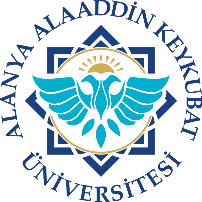 